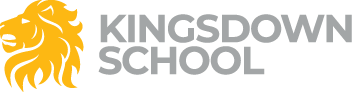 KS4 History Curriculum ExplainedOur KS4 History curriculum follows the Edexcel History course, giving students’ a diverse understanding of the past. It is focused on developing students knowledge and applying this through historical skillsThis means that they will be able to:Demonstrate a knowledge of key events and dates.Demonstrate an understanding of the chronology of Britain.Describe and explain key features of the periods studied.Describe a narrative of events.Describe and explain causes of events.Explain the significance of events.Describe what can be learnt from sources.Explain the provenance and usefulness of sources.Compare the usefulness of different sourcesIdentify and explain examples of change and continuity.Identify, explain and analyse different interpretations and be able to give reasons for differences.Be able to recall knowledge on what has been studied.Throughout Years 10+11 students will study:Paper 1 – Medicine in Britain c1250 to present 20%The British sector of the Western Front: Injuries, treatment and the  trenches. 10%Paper 2 – British America 1713-83: empire and revolution 20%                   Early Elizabethan England 1558-88 20%Paper 3 – Weimar and Nazi Germany 30% (review of content taught in year 9)